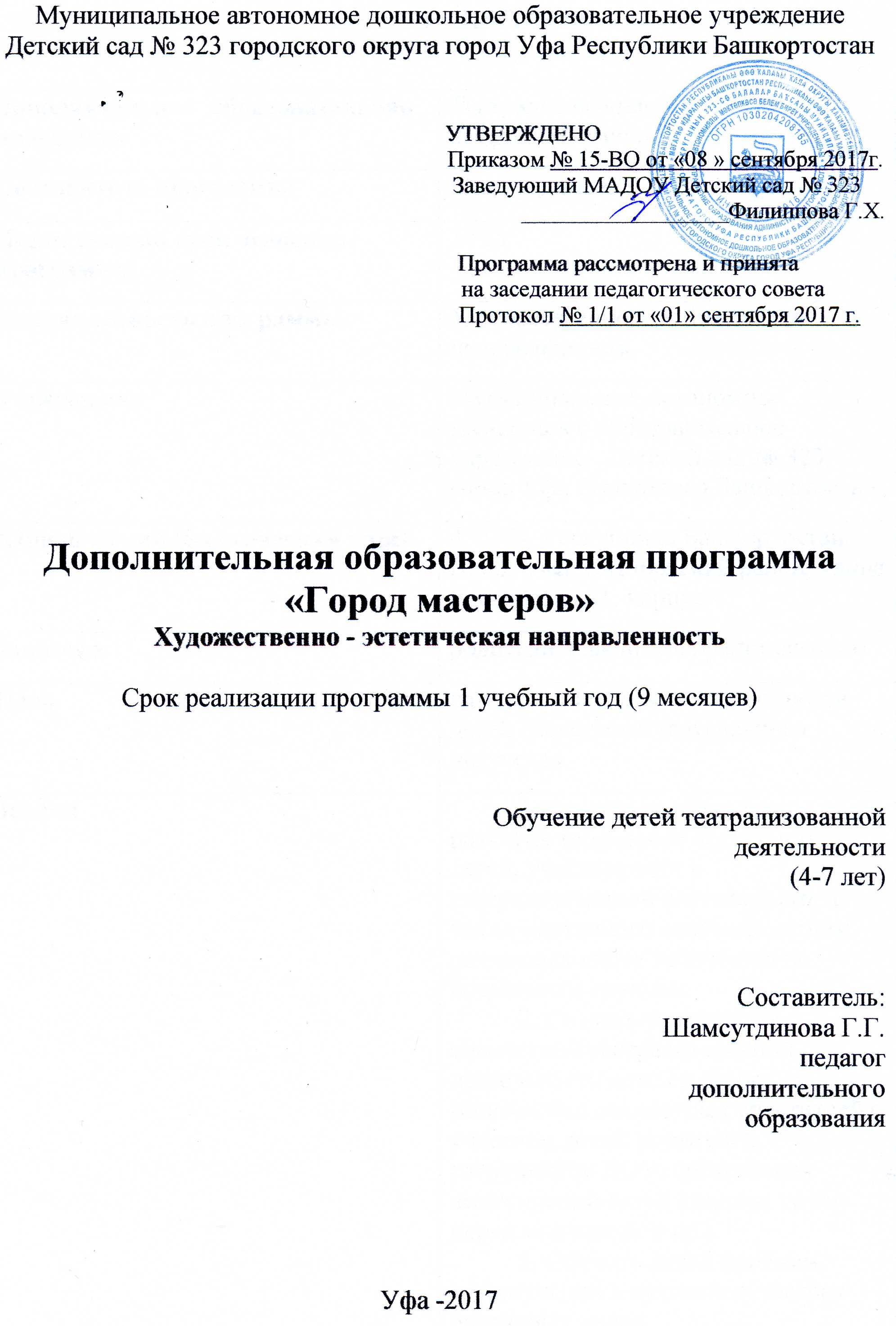 Паспорт программы Пояснительная запискаХудожественно-эстетическое воспитание занимает одно из ведущих мест в содержании воспитательного процесса дошкольного образовательного учреждения и является его приоритетным направлением. Для эстетического развития личности ребенка огромное значение имеет разнообразная художественная деятельность — изобразительная, музыкальная, художественно-речевая и др. Важной задачей эстетического воспитания является формирование у детей эстетических интересов, потребностей, эстетического вкуса, а также творческих способностей. Богатейшее поле для эстетического развития детей, а также развития их творческих способностей представляет театрализованная деятельность. В связи с этим, в ДОУ введены дополнительные занятия по театрализованной деятельности, которые проводит педагог дополнительного образования.Занятия театральной деятельностью помогают развить интересы и способности ребенка; способствуют общему развитию; проявлению любознательности, стремления к познанию нового, усвоению новой информации и новых способов действия, развитию ассоциативного мышления; настойчивости, целеустремленности, проявлению общего интеллекта, эмоций при проигрывании ролей. Кроме того, занятия театральной деятельностью требуют от ребенка решительности, систематичности в работе, трудолюбия, что способствует формированию волевых черт характера. У ребенка развивается умение комбинировать образы, интуиция, смекалка и изобретательность, способность к импровизации. Занятия театральной деятельностью и частые выступления на сцене перед зрителями способствуют реализации творческих сил и духовных потребностей ребенка, раскрепощению и повышению самооценки, Чередование функций исполнителя и зрителя, которые постоянно берет на себя ребенок, помогает ему продемонстрировать товарищам свою позицию, умения, знания, фантазию.Упражнения на развитие речи, дыхания и голоса совершенствуют речевой аппарат ребенка. Выполнение игровых заданий в образах животных и персонажей из сказок помогает лучше овладеть своим телом, осознать пластические возможности движений. Театрализованные игры и спектакли позволяют ребятам с большим интересом и легкостью погружаться в мир фантазии, учат замечать и оценивать свои и чужие промахи. Дети становятся более раскрепощенными, общительными; они учатся четко формулировать свои мысли и излагать их публично, тоньше чувствовать и познавать окружающий мир.Использование программы позволяет стимулировать способность детей к образному и свободному восприятию окружающего мира (людей, культурных ценностей, природы), которое, развиваясь параллельно с традиционным рациональным восприятием, расширяет и обогащает его. Ребенок начинает чувствовать, что логика — это не единственный способ познания мира, что прекрасным может быть и то, что не всегда понятно и обычно. Осознав, что не существует истины одной для всех, ребенок учится уважать чужое мнение, быть терпимым к различным точкам зрения, учится преобразовывать мир, задействуя фантазию, воображение, общение с окружающими людьми.Настоящая программа описывает курс подготовки по театрализованной деятельности детей дошкольного возраста 4-7 лет (средняя, старшая и подготовительная группы). Она разработана на основе обязательного минимума содержания по театрализованной деятельности для ДОУ с учетом обновления содержания по различным программам, описанным в литературе.  Цель программы — развитие творческих способностей детей средствами театрального искусства.Задачи по формированию у старших дошкольников художественно-эстетического сознания, развитию творческих способностей1. Создать условия для развития творческой активности детей, участвующих в театрализованной деятельности, а также поэтапного освоения детьми различных видов творчества по возрастным группам.2. Создать условия для совместной театрализованной деятельности детей и взрослых (постановка совместных спектаклей с участием детей, родителей, сотрудников ДОУ, организация выступлений детей старших групп перед младшими и пр.).3. Обучить детей приемам манипуляции в кукольных театрах различных видов.4. Совершенствовать артистические навыки детей в плане переживания и воплощения образа, а также их исполнительские умения.5. Ознакомить детей всех возрастных групп с различными видами театров (кукольный, драматический, музыкальный, детский, театр зверей и др.).6. Приобщить детей к театральной культуре, обогатить их театральный опыт: знания детей о театре, его истории, устройстве, театральных профессиях, костюмах, атрибутах, театральной терминологии.7. Развить у детей интерес к театрально-игровой деятельности. Программа предполагает проведение два занятия в неделю во второй половине дня. Продолжительность занятия: 20 мин – средняя группа, 25 мин — старшая группа, 30 мин — подготовительная группа. Общее количество учебных занятий в год — 72.Педагогический анализ знаний и умений детей (диагностика) проводится 2 раза и год: вводный — в сентябре, итоговый — в мае.Программа составлена с учетом реализации межпредметных связей по разделам.1. «Музыкальное воспитание», где дети учатся слышать в музыке разное эмоциональное состояние и передавать его движениями, жестами, мимикой; слушают музыку к очередному спектаклю, отмечая разнохарактерное ее содержание, дающее возможность более полно оценить и понять характер героя, его образ.2. «Изобразительная деятельность», где дети знакомятся с репродукциями картин, иллюстрациями, близкими по содержанию сюжету спектакля, учатся рисовать разными материалами по сюжету спектакля или отдельных его персонажей.3. «Развитие речи», на котором у детей развивается четкая, ясная дикция, ведется работа над развитием артикуляционного аппарата с использованием скороговорок, чистоговорок, потешек.4. «Ознакомление с художественной литературой», где дети знакомятся с литературными произведениями, которые лягут в основу предстоящей постановки спектакля и других форм организации театрализованной деятельности (занятий по театрализованной деятельности, театрализованных игр на других занятиях, праздниках и развлечениях, в повседневной жизни, самостоятельной театральной деятельности детей).5. «Ознакомление с окружающим», где дети знакомятся с явлениями общественной жизни, предметами ближайшего окружения.	Основные направления программы: 1.Театрально-игровая деятельность. Направлено на развитие игрового поведения детей, формирование умения общаться со сверстниками и взрослыми людьми в различных жизненных ситуациях. Содержит: игры и упражнения, развивающие способность к перевоплощению; театрализованные игры на развитие воображения  фантазии; инсценировки стихов, рассказов, сказок. 2.Музыкально-творческое. Включает в себя комплексные ритмические, музыкальные, пластические игры и упражнения, призванные обеспечить развитие естественных психомоторных способностей дошкольников, обретение ими ощущения гармонии своего тела с окружающим миром, развитие свободы и выразительности телодвижений.Содержит: упражнения на развитие двигательных способностей, ловкости и подвижности; игры на развитие чувства ритма и координации движений, пластической выразительности и музыкальности; музыкально-пластические импровизации. 3.Художественно-речевая деятельность. Объединяет игры и упражнения, направленные на совершенствование речевого дыхания, формирование правильной артикуляции, интонационной выразительности и логики речи, сохранение русского языка. Содержание: упражнения на развитие речевого дыхания, дикции, артикуляционная гимнастика; игры, позволяющие сформировать интонационную выразительность речи (научиться пользоваться разными интонациями), расширить образный строй речи; игры и упражнения, направленные на совершенствование логики речи. 4.Основы театральной культуры. Призвано обеспечить условия для овладения дошкольниками элементарными знаниями о театральном искусстве. Ваш ребенок получит ответы на вопросы: Что такое театр, театральное искусство; Какие представления бывают в театре; Кто такие актеры; Какие превращения происходят на сцене; Как вести себя в театре.5.Работа над спектаклем. Базируется на авторских сценариях и включает в себя темы «Знакомство с пьесой» (совместное чтение) и «От этюдов к спектаклю» (выбор пьесы или инсценировки и обсуждение ее с детьми; работа над отдельными эпизодами в форме этюдов с импровизированным текстом; поиски музыкально-пластического решения отдельных эпизодов, постановка танцев; создание эскизов и декораций; репетиции отдельных картин и всей пьесы целиком; премьера спектакля; обсуждение его с детьми). К работе над спектаклем широко привлекаются родители (помощь в разучивании текста, подготовке декораций, костюмов). Участие в сценках, спектаклях и театрализованных праздниках. Подготовка декораций, реквизита, афиши (сами придумываем, рисуем, клеим!). Работа над разделами программы продолжается в процессе всего обучения детей. Содержание разделов в зависимости от этапа обучения расширяется, углубляется. Результатом работы студии являются спектакли и театрализованные праздники, в которых принимают участие все без исключения студийцы вне зависимости от уровня их подготовки и натренированности. Ожидаемый результат:1. Умение оценивать и использовать полученные знания и умения в области театрального искусства.2. Использование необходимых актерских навыков: свободно взаимодействовать с партнером, действовать в предлагаемых обстоятельствах, импровизировать, сосредоточивать внимание, эмоциональную память, общаться со зрителем.3. Владение необходимыми навыками пластической выразительности и сценической речи.4. Использование практических навыков при работе над внешним обликом героя - подбор грима, костюмов, прически.5. Повышение интереса к изучению материала, связанного с искусством театра, литературой.6. Активное проявление своих индивидуальных способностей в работе над спектаклем: обсуждение костюмов, декораций.7. Создание спектаклей различной направленности, участие в них участников студии в самом различном качестве.Характеристика уровней знаний и уменийтеатрализованной деятельностиВысокий уровень (18-21 баллов).Проявляет устойчивый интерес к театральному искусству и театрализованной деятельности. Понимает основную идею литературного произведения (пьесы). Творчески интерпретирует его содержание. Способен сопереживать героям и передавать их эмоциональные состояния, самостоятельно находит выразительные средства перевоплощения. Владеет интонационно-образной и языковой выразительностью художественной речи и применяет в различных видах художественно-творческой деятельности.Импровизирует с куклами различных систем. Свободно подбирает музыкальные характеристики к персонажам или использует ДМИ, свободно поет, танцует. Активный организатор и ведущий коллективной творческой деятельности. Проявляет творчество и активность на всех этапах работы.Средний уровень (11-17 баллов).Проявляет эмоциональный интерес к театральному искусству и театрализованной деятельности. Владеет знаниями о различных видах театра и театральных профессиях. Понимает содержание произведения. Дает словесные характеристики персонажам пьесы, используя эпитеты, сравнения и образные выражения. Владеет знаниями о эмоциональных состояниях героев, может их продемонстрировать в работе над пьесой с помощью воспитателя. Создает по эскизу или словесной характеристике-инструкции воспитателя образ персонажа.  Владеет навыками кукловождения, может применять их в свободной творческой деятельности. С помощью руководителя подбирает музыкальные характеристики к персонажам и единицам сюжета. Проявляет активность и согласованность действий с партнерами. Активно участвует в различных видах творческой деятельности.      Низкий уровень (7-10 баллов).      Малоэмоционален, проявляет интерес к театральному искусству только как зритель. Затрудняется в определении различных видов театра.Знает правила поведения в театре. Понимает содержание произведения, но не может выделить единицы сюжета. Пересказывает произведение только с помощью руководителя. Различает элементарные эмоциональные состояния героев, но не может их продемонстрировать при помощи мимики, жеста, движения. Владеет элементарными навыками кукловождения, но не проявляет инициативы их продемонстрировать в процессе работы над спектаклем. Не проявляет активности в коллективной творческой деятельности. Не самостоятелен, выполняет все операции только с помощью руководителя.                          Творческое задание № 1Разыгрывание сказки «Лисичка-сестричка и серый волк»Цель: разыграть сказку, используя на выбор настольный театр, театр на фланелеграфе, кукольный театр.Задачи: понимать основную идею сказки, сопереживать героям.Уметь передать различные эмоциональные состояния и характеры героев, используя образные выражения и интонационно-образную речь. Уметь составлять на столе, фланелеграфе, ширме сюжетные композиции и разыгрывать мизансцены по сказке. Подбирать музыкальные характеристики для создания образов персонажей. Уметь согласовывать свои действия с партнерами.Материал: наборы кукол театров кукольного, настольного и на фланелеграфе. Ход проведения.1. Воспитатель вносит «волшебный сундучок», на крышке которогоизображена иллюстрация к сказке «Лисичка-сестричка и серый волк». Дети узнают героев сказки. Воспитатель поочередно вынимает героев и просит рассказать о каждом из них: от имени сказочника; от имени самого героя; от имени его партнера. 2. Воспитатель показывает детям, что в «волшебном сундучке» спрятались герои этой сказки из различных видов театра, показывает поочередно героев кукольного, настольного, теневого, театра на фланелеграфе.Чем отличаются эти герои? (Дети называют различные виды театра и объясняют, как эти куклы действуют.) 3. Воспитатель предлагает детям разыграть сказку. Проводится жеребьевка по подгруппам. Каждая подгруппа разыгрывает сказку, используя театр на фланелеграфе, кукольный и настольный театры. 4. Самостоятельная деятельность детей по разыгрыванию сюжета сказки и подготовке спектакля.5. Показ сказки зрителям.                        Творческое задание № 2Создание спектакля по сказке «Заячья избушка»Цель: изготовить персонажи, декорации, подобрать музыкальные характеристики главных героев, разыграть сказку.Задачи: понимать главную идею сказки и выделять единицы сюжета (завязку, кульминацию, развязку), уметь их охарактеризовать. Давать характеристики главных и второстепенных героев. Уметь рисовать эскизы персонажей, декораций, создавать их из бумаги и бросового материала. Подбирать музыкальное сопровождение к спектаклю. Уметь передать эмоциональные состояния и характеры героев, используя образные выражения и интонационно-образную речь. Проявлять активность в деятельности.Материал: иллюстрации к сказке «Заячья избушка», цветная бумага, клей, цветные шерстяные нитки, пластиковые бутылочки, цветные лоскутки.      Ход проведения. 1. К детям приходит грустный Петрушка и просит ребят помочь ему.Он работает в кукольном театре. К ним в театр приедут малыши; а все артисты-куклы на гастролях. Надо помочь разыграть сказку малышам. Воспитатель предлагает помочь Петрушке, изготовить настольный театр самим и показать сказку малышам.2. Воспитатель помогает по иллюстрациям вспомнить содержание сказки. Показывается иллюстрация, на которой изображена кульминация, и предлагаются вопросы: «Расскажите, что было до этого?», «Что будет потом?» Ответить на этот вопрос надо от лица зайчика, лисы, кота, козлика и петуха.3. Воспитатель обращает внимание, что сказка будет малышам интересна, если она будет музыкальной, и советует выбрать музыкальное сопровождение к ней (фонограммы, детские музыкальные инструменты). 4. Воспитатель организует деятельность по изготовлению персонажей, декораций, подбору музыкального сопровождения, распределению ролей и подготовке спектакля.5. Показ спектакля малышам.                        Творческое задание № 3Сочинение сценария и разыгрывание сказкиЦель: импровизировать на тему знакомых сказок, подбирать музыкальное сопровождение, изготовить или подобрать декорации, костюмы, разыграть сказку.Задачи: побуждать к импровизации на темы знакомых сказок, творчески интерпретируя знакомый сюжет, пересказывая его от разных лиц героев сказки. Уметь создавать характерные образы героев, используя мимику, жест, движение и интонационно-образную речь, песню, танец. Уметь использовать различные атрибуты, костюмы, декорации, маски при разыгрывании сказки. Проявлять согласованность своих действий с партнерами.Материал: иллюстрации к нескольким сказкам, детские музыкальные и шумовые инструменты, фонограммы с русскими народными мелодиями, маски, костюмы, атрибуты, декорации.Ход проведения.1. Руководитель объявляет детям, что сегодня в детский сад придут гости. Они услышали, что в нашем детском саду есть свой театр и очень захотели побывать на спектакле. Времени до их прихода остается мало, давайте придумаем, какую сказку мы покажем гостям. 2. Руководитель предлагает рассмотреть иллюстрации сказок «Теремок» «Колобок», «Маша и медведь» и другие (по выбору воспитателя).Все эти сказки знакомы детям и гостям. Воспитатель предлагает собрать всех героев этих сказок и поместить их в новую, которую дети сочинят сами. Чтобы сочинить сказу, нужно придумать новый сюжет.      • Как называются части, которые входят в сюжет? (Завязка, кульминация, развязка).      • Какие действия происходят в завязке, кульминации, развязке?      Воспитатель предлагает выбрать главных героев и придумать историю, которая с ними произошла. Самая интересная коллективная версияберется за основу.3. Организуется деятельность детей по работе над спектаклем. 4. Показ спектакля гостям.ПРЕДПОЛАГАЕМЫЕ УМЕНИЯ И НАВЫКИСредняя группаУмеют действовать согласованно.Умеют снимать напряжение с отдельных групп мышц. Запоминают заданные позы.Запоминают и описывают внешний вид любого ребенка.Знают 5-8 артикуляционных упражнений.Умеют делать длинный выдох при незаметном коротком вздохе.Умеют произносить скороговорки в разных темпах.Умеют произносить скороговорку с разными интонациями. Умеют строить простейший диалог.Умеют составлять предложения с заданными словами.Старшая группаГотовность действовать согласованно, включаясь одновременно или последовательно.Уметь снимать напряжение с отдельных групп мышц.Запоминать заданные позы.Запоминать и описывать внешний вид любого ребенка. Знать 5—8 артикуляционных упражнений.Уметь делать длинный выдох при незаметном коротком вдохе, не прерывать дыхание в середине фразы.Уметь произносить скороговорки в разных темпах, шепотом и беззвучно.Уметь произносить одну и ту же фразу или скороговорку с разными интонациями.Уметь выразительно прочитать наизусть диалогический стихотворный текст, правильно и четко произнося слова с нужными интонациями.Уметь составлять предложения с заданными словами.Уметь строить простейший диалог.Уметь сочинять этюды по сказкам.Подготовительная  к школе группаУметь произвольно напрягать и расслаблять отдельные группы мышц.Ориентироваться в пространстве, равномерно размещаясь по площадке.Уметь двигаться в заданном ритме, по сигналу педагога, соединяясь в пары, тройки, четверки.Уметь коллективно и индивидуально передавать заданный ритм по кругу или цепочке.Уметь создавать пластические импровизации под музыку разного характера.Уметь запоминать заданные режиссером мизансцены.Находить оправдание заданной позе.На сцене выполнять свободно и естественно простейшие физические действия. Уметь сочинить индивидуальный или групповой этюд на заданную тему.Владеть комплексом артикуляционной гимнастики.Уметь менять по заданию педагога высоту и силу звучания голоса.Уметь произносить скороговорки и стихотворный текст в движении и разных позах. Уметь произносить на одном дыхании длинную фразу или стихотворное четверостишие.Знать и четко произносить в разных темпах 8—10 скороговорок.Уметь произносить одну и ту же фразу или скороговорку с разными интонациями. Уметь прочитать наизусть стихотворный текст, правильно произнося слова и расставляя логические ударения.Уметь строить диалог с партнером на заданную тему.Уметь составлять предложение из 3—4 заданных слов.Уметь подобрать рифму к заданному слову.Уметь сочинить рассказ от имени героя.Уметь составлять диалог между сказочными героями.Знать наизусть 7—10 стихотворений русских и зарубежных авторов.СОДЕРЖАНИЕ ПРОГРАММЫСодержание программы включает пять основных блоков:Блок 1. Театральная игра.Блок 2. Культура техники речи.Блок 3. Ритмопластика.Блок 4. Основы театральной азбуки.Блок 5. Основы кукловождения.      Следует отметить, что  блоки 1, 2, 3  реализуются на каждом занятии, блок 4 – на тематическом занятии 2 раза в год  (по три занятия в октябре и в марте);  блок 5 – одном – двух занятиях в месяц.Занятия с детьми 4 – 5 летЗанятие 1. Давайте познакомимся. Цель: познакомиться с детьми и рассказать им о том, какую роль играет театральная деятельность в жизни человека.Занятие 2. Изменю себя, друзья. Догадайтесь кто же я? Цель: развивать внимание, наблюдательность, воображение детей.Занятие 3. Пойми меня. Цель: развивать внимание, память, образное мышление детей.Занятие 4. Волшебная шкатулка. Цель: развитие речи, отгадывание загадок, имитационные упражнения.Занятие 5.Выросла репка большая - пребольшая. Цель: развивать воображение и фантазию, учить создавать образы с помощью выразительных движений.Занятие 6. Чтение пьесы «Репка». Цель: развивать речь детей; познакомить со стихотворным текстом сказки «Репка».Занятие 7. Импровизация русской народной сказки «Репка». Цель: развивать действия с воображаемыми предметами, умения действовать согласовано.Занятие 8 – 11.  Репетиция пьесы «Репка». Цель: развивать правильное речевое дыхание, речевой аппарат продолжать заучивание текста сказки «Репка».Занятие 12. Дружно, весело, с охотой быстро справимся с работой. Цель: развивать действия с воображаемыми предметами, умения действовать согласовано.Занятие 13. К дедушке все прибегали, тянуть репку помогали. Цель: развивать внимание, память, дыхание; воспитывать доброжелательность и контактность в  отношениях со сверстниками.Занятие 14. Что мы делали, не скажем, но зато мы вам покажем! Цель: развивать воображение, инициативу, умение действовать согласованно, обыгрывать воображаемые предметы.Занятие 15. Играем спектакль «Репка». Итоговое.Занятие 16. Мешок с сюрпризом. Цель: развивать артикуляцию и дикцию; познакомить детей с новыми скороговорками.Занятие 17 - 18. Воображаемое путешествие. Цель: развивать воображение, фантазию, память; умение общаться в предполагаемых обстоятельствах.Занятие 19. Потеряли котятки по дороге перчатки. Цель: чтение сказки С. Маршака «Перчатки»; беседа по содержанию, игровое упражнение «грустные котята».Занятие 20. Отыскали перчатки, вот спасибо котятки! Цель: мимические этюды; драматизация сказки «Перчатки».Занятие 21. Без друзей нам не прожить ни за что на свете. Цель: развивать внимание, память, дыхание; воспитывать доброжелательность и контактность в  отношениях со сверстниками.Занятие 22 -23. Очень жить на свете туго без подруги или друга. Цель: чтение сказки «Как собака друга искала»; беседа по содержанию; мимические этюды; драматизация сказки.Занятие 24. Волшебная шкатулка. Цель: развитие речи, отгадывание загадок, имитационные упражнения.Занятие 25. Игровой урок. Цель: развивать выразительность жестов, мимики, голоса; пополнение словарного запаса детей.Занятие 25. Стоит в поле теремок. Цель: развивать воображение и фантазию, учить создавать образы с помощью выразительных движений.Занятие 26. Чтение пьесы «Теремок». Цель: развивать речь детей; познакомить со стихотворным текстом сказки «Теремок».Занятие 27. Импровизация русской народной сказки «Теремок». Цель: развивать действия с воображаемыми предметами, умения действовать согласовано.Занятие 28 - 31.  Репетиция пьесы «Теремок». Цель: развивать правильное речевое дыхание, речевой аппарат продолжать заучивание текста сказки  «Теремок».Занятие 32.Дайте только срок, построим новый теремок. Цель: развивать действия с воображаемыми предметами, умения действовать согласовано.Занятие 33. Вот  красивый теремок, очень, очень он высок! Цель: развивать внимание, память, дыхание; воспитывать доброжелательность и контактность в  отношениях со сверстниками.Занятие 34. Играем спектакль «Теремок». Итоговое.Занятие 35. Театральная игра «Ходим кругом». Цель: учить «снимать» зажатость и скованность; согласовывать свои действия с другими детьми.Занятие 36. Вышла курочка -  хохлатка, с нею желтые цыплятки. Цель:развитие речи, отгадывание загадок, мимические этюды, имитационные упражнения.Занятие 36. Желтый маленький комочек, любопытный очень – очень. Цель: чтение сказки  К. Чуковского «Цыпленок»; беседа по содержанию, мимические этюды; игровое упражнение «на птичьем дворе».Занятие 37. Быстро времечко пройдет и цыпленок подрастет. Цель: мимические этюды; драматизация сказки «Цыпленок».Занятие 38 – 39.  Воображаемое путешествие. Цель: развивать воображение, фантазию, память; умение общаться в предполагаемых обстоятельствах.Занятие 40. Игровой урок. Цель: развивать выразительность жестов, мимики, голоса; пополнение словарного запаса детей.Занятие 41 – 42 Эмоции. Цель: учить детей распознавать эмоциональные состояния (радость, грусть, любопытство, испуг) по мимике; совершенствовать умение связно и логично излагать свои мысли. Занятие 43. Театрализованная игра «Колобок». Цель: развивать воображение и фантазию, учить создавать образы с помощью выразительных движений.Занятие 44. Чтение пьесы «Колобок». Цель: развивать речь детей; познакомить со стихотворным текстом сказки «Колобок».Занятие 45. Импровизация русской народной сказки «Колобок». Цель: развивать действия с воображаемыми предметами, умения действовать согласовано.Занятие 46 - 50.  Репетиция пьесы «Колобок». Цель: развивать правильное речевое дыхание, речевой аппарат продолжать заучивание текста сказки  «Колобок». Занятие 51. Колобок наш удалой. Цель: развивать действия с воображаемыми предметами, умения действовать согласовано.Занятие 52.Прыг с окошка -  и в лесок, покатился колобок. Цель: развивать внимание, память, дыхание; воспитывать доброжелательность и контактность в  отношениях со сверстниками. Цель: развивать внимание, память, дыхание; воспитывать доброжелательность и контактность в  отношениях со сверстниками.Занятие 54. Волшебная шкатулка. Цель: развитие речи, разучивание новых скороговорок, отгадывание загадок, имитационные упражнения.Занятие 55. Игры с бабушкой Забавой. Цель: развивать правильное речевое дыхание; совершенствовать двигательные способности, пластическую выразительность.Занятие 56. Театрализованная игра «Полет на Луну». Цель: учить «снимать» зажатость и скованность; согласовывать свои действия с другими детьми.Занятие 57 – 58. Язык жестов. Цель: развивать выразительность движений умение владеть своим телом; учиться передавать эмоциональное состояние с помощью жестов, поз, мимики.Занятие 59. Игровой урок. Цель: развивать выразительность жестов, мимики, голоса; пополнение словарного запаса детей.Занятие 60. Спал щенок возле дивана, вдруг услышал рядом «мяу». Цель: чтение сказки  В. Сутеева «Кто сказал «мяу»?»; беседа по содержанию, мимические этюды; игровое упражнение «сказочные герои».Занятие 61. Импровизация сказки «Кто сказал «мяу»?  Цель: развивать действия с воображаемыми предметами, умения действовать согласовано.Занятие 62 - 65. Репетиция сказки «Кто сказал «мяу»?». Цель: формировать четкую, грамотную речь, совершенствовать умение создавать образы с помощью мимики и жестов.Занятие 66. Посмотрел везде щенок, но найти никак не мог! Цель: развивать действия с воображаемыми предметами, умения действовать согласовано.Занятие 67. Не вы ли «мяу – мяу» говорили? Цель: развивать внимание, память, дыхание; воспитывать доброжелательность и контактность в  отношениях со сверстниками.Занятие 68. Играем спектакль «Кто сказал «мяу»?». Итоговое.Занятие 69 – 70. Волшебное путешествие по сказкам. Цель: этюды на выразительность движений; этюды на выражение основных эмоций.Занятие 71. Театрализованная игра «Ярмарка» Цель: тренировать дикцию, расширять диапазон голоса и уровень громкости, совершенствовать элементы актерского мастерства; внимание, память, общение.Занятие 72. Игровая программа «Это вы можете!» Цель: закрепление пройденного материала; дать детям возможность проявить инициативу и самостоятельность в выборе и показе отрывков из поставленных ранее спектаклей.  Занятия с детьми 5 – 6 лет.Занятие 1. Наш любимый зал опять очень рад ребят встречать! Цель: беседа о роли  театральной деятельности в жизни человека; знакомство с новыми детьми.Занятие 2. Изменю себя, друзья. Догадайтесь кто же я? Цель: развивать внимание, наблюдательность, воображение детей.Занятие 3. Пойми меня. Цель: развивать внимание, память, образное мышление детей.Занятие 4. Волшебная шкатулка. Цель: развитие речи, отгадывание загадок, имитационные упражнения.Занятие 5. Игры с бабушкой Забавой. Цель: развивать правильное речевое дыхание; совершенствовать двигательные способности, пластическую выразительность.Занятие 6. Колобок наш удалой, колобок не тот – другой! ». Цель: чтение белоруской народной сказки  «Пых»; беседа по содержанию, мимические этюды; игровое упражнение «сказочные герои».Занятие 7. Импровизация сказки «Пых».  Цель: развивать действия с воображаемыми предметами, умения действовать согласовано.Занятие 8 - 11. Репетиция сказки «Пых». Цель: формировать четкую, грамотную речь, совершенствовать умение создавать образы с помощью мимики и жестов.Занятие 12. Этот колобок – хитрый маленький зверек! Цель: этюды на выразительность движений; этюды на выражение основных эмоций.Занятие 13. Колобок – колючий бок. Цель: развивать внимание, память, дыхание; воспитывать доброжелательность и контактность в  отношениях со сверстниками.Занятие 14. Играем спектакль «Пых». Итоговое.Занятие 15.Раз, два, три четыре, пять – вы хотите поиграть? Цель: развивать фантазию, творчество; учить проявлять свою индивидуальность и неповторимость; активизировать в речи детей понятий «мимика», «жест».Занятие 16.Игровой урок. Цель: способствовать объединению детей в совместной деятельности; воспитывать доброжелательность и контактность в  отношениях со сверстниками; введение понятия «пантомима».Занятие 17. Играем пальчиками. Цель: учить характерной передаче образов движениями рук, пальцев; игровые упражнения «пальчиковая гимнастика»; повторение и закрепление понятия «пантомима».Занятие 18. Вот так гриб – великан, всем хватило места там! Цель: чтение сказки   В. Сутеева «Под грибом»; беседа по содержанию, мимические этюды; имитационные упражнения «дождик начинается», «спрячемся от дождика».Занятие 19. Импровизация сказки «Под грибом».  Цель: развивать действия с воображаемыми предметами, умения действовать согласовано.Занятие 20 - 24. Репетиция сказки «Под грибом». Цель: формировать четкую, грамотную речь, совершенствовать умение создавать образы с помощью мимики и жестов.Занятие 25. Сильный дождик припустил, всех зверят он намочил! Цель: этюды на выразительность движений; этюды на выражение основных эмоций.Занятие 26. Каждый хочет спрятаться под маленьким грибком. Цель: развивать внимание, память, дыхание; воспитывать доброжелательность и контактность в  отношениях со сверстниками.Занятие 27. Играем спектакль «Под грибом». Итоговое.Занятие 28 - 29. Воображаемое путешествие. Цель: развивать воображение, фантазию, память; умение общаться в предполагаемых обстоятельствах.Занятие 30.Раз, два, три, четыре, пять – стихи мы будем сочинять. Цель: развитие дикции; разучивание новых скороговорок; введение понятия «рифма», упражнять в придумывании рифмы к словам.Занятие 31.Веселые стихи читаем и слово – рифму добавляем. Цель: создание положительного эмоционального настроя; упражнять детей в подборе рифм к словам.Занятие 32.Кто в сыре сделал столько дыр? Цель: чтение стихотворения Яна Бжехва «Дырки в сыре»; беседа по содержанию, мимические этюды; игровое упражнение «на дворе».Занятие 33. Импровизация стихотворения «Дырки в сыре». Цель: развивать действия с воображаемыми предметами, умения действовать согласовано.Занятие 34 - 37. Репетиция сказки «Дырки в сыре». Цель: формировать четкую, грамотную речь, совершенствовать умение создавать образы с помощью мимики и жестов.Занятие 38. Ну, кто решит простой вопрос? Цель: этюды на выразительность движений; этюды на выражение основных эмоций.Занятие 39. Вместе все собрались и чуть не поругались. Цель: развивать внимание, память, дыхание; воспитывать доброжелательность и контактность в  отношениях со сверстниками.Занятие 40. Играем спектакль «Дырки в сыре». Итоговое.Занятие 41. Игровой урок. Цель: развивать выразительность жестов, мимики, голоса; пополнение словарного запаса детей, разучивание новых скороговорок и пальчиковой гимнастики.Занятие 42. Эмоции. Цель: учить детей распознавать эмоциональные состояния (радость, удивление, страх, злость) по мимике.Занятие 43. Сочиняем новую сказку. Цель: развивать у детей творческое воображение; учить последовательно излагать мысли по ходу сюжета, совершенствовать навыки групповой работы.Занятие 44. Сказку сами сочиняем, а потом в нее играем. Цель: учить; развивать самостоятельность и умение согласованно действовать выразительно передавать характерные особенности сказочных героев в коллективе.Занятие 45.Учимся говорить по -  разному. Цель: обратить внимание детей на интонационную выразительность речи; упражнять в проговаривании фраз с различной интонацией; развивать коммуникативные способности.Занятие 46 - 47. Учимся четко говорить. Цель: отрабатывать дикцию с помощью скороговорок и игровых упражнений «земляничка», «скажите, букашка», «заяц и зайчиха».Занятие 48 - 50. Лети, лети лепесток. Цель: развивать воображение и фантазию; тренировать пластическую выразительность; продолжать создавать образы с помощью выразительных движений.Занятие 51.Цветик – семицветик, сказочный цветок. Цель: чтение сказки   В. Катаева «Цветик – семицветик»; беседа по содержанию.Занятие 52 - 53. Все слова запомню, желание исполню. Цель: этюды на выразительность движений; этюды на выражение основных эмоций; формировать четкую, грамотную речь.Занятие 54. Театрализованная игра «В саду волшебницы». Цель: развивать воображение и фантазию; тренировать пластическую выразительность; продолжать создавать образы с помощью выразительных движений.Занятие 55. Всех ворон пересчитала и баранки потеряла. Цель: этюды на выразительность движений; этюды на выражение основных эмоций; формировать четкую, грамотную речь.Занятие 56 - 57. Театрализованная игра «На северном полюсе». Цель: развивать воображение и фантазию; продолжать создавать образы с помощью выразительных движений; выразительно передавать характерные особенности сказочных героев.Занятие 58 - 59. Импровизация «Магазин игрушек». Цель: развивать действия с воображаемыми предметами, умения действовать согласовано.Занятие 60. Последний лепесток остался. Что же пожелать? Цель: беседа о доброте и добрых поступках; развивать умение детей последовательно и выразительно пересказывать сказку.Занятие 61. Друг всегда придет на помощь. Цель: воспитывать доброжелательность и контактность в  отношениях со сверстниками.Занятие 62 - 67. Репетиция сказки «Цветик - семицветик». Цель: развивать самостоятельность и умение согласованно действовать; выразительно передавать характерные особенности сказочных героев; формировать четкую, грамотную речь, совершенствовать умение создавать образы с помощью мимики и жестов.Занятие 68. Играем спектакль «Цветик - семицветик». Итоговое.Занятие 69 – 70. Волшебное путешествие по сказкам. Цель: этюды на выразительность движений; этюды на выражение основных эмоций.Занятие 71. Театрализованная игра «Ярмарка» Цель: тренировать дикцию, расширять диапазон голоса и уровень громкости, совершенствовать элементы актерского мастерства.Занятие 72. Игровая программа «Это вы можете!» Цель: закрепление пройденного материала; дать детям возможность проявить инициативу и самостоятельность в выборе и показе отрывков из поставленных ранее спектаклей.  Занятия с детьми  6 – 7 лет.Занятие 1. Наш любимый зал опять очень рад ребят встречать! Цель: беседа о роли  театральной деятельности в жизни человека; знакомство с новыми детьми.Занятие 2. Изменю себя, друзья. Догадайтесь кто же я? Цель: развивать внимание, наблюдательность, воображение детей.Занятие 3. Пойми меня. Цель: развивать внимание, память, образное мышление детей.Занятие 4. Волшебная шкатулка. Цель: развитие речи, отгадывание загадок, имитационные упражнения.Занятие 5. Игры с бабушкой Забавой. Цель: развивать правильное речевое дыхание; совершенствовать двигательные способности, пластическую выразительность.Занятие 6. Вот так яблоко! Цель: чтение сказки   В. Сутеева «Яблоко»; беседа по содержанию, мимические этюды; имитационные упражнения.Занятие 7. Импровизация сказки «Яблоко».  Цель: развивать действия с воображаемыми предметами, умения действовать согласовано.Занятие 8 - 9. Репетиция сказки «Яблоко». Цель: формировать четкую, грамотную речь, совершенствовать умение создавать образы с помощью мимики и жестов.Занятие 10. Как нам яблоко делить! Цель: беседа о дружбе и доброте; этюды на выразительность движений; этюды на выражение основных эмоций.Занятие 11. Драматизация сказки «Яблоко».Занятие 12. Земляничка возле пня, всем сказала: нет меня! Цель: развивать воображение и фантазию; тренировать пластическую выразительность; продолжать создавать образы с помощью выразительных движений.Занятие 13. Театрализованная игра «Волшебные предметы». Цель: развивать у детей творческое воображение; учить последовательно излагать мысли по ходу сюжета, совершенствовать навыки групповой работы.Занятие 14.В лес по ягоды пойдем, с верхом кружки наберем! Цель: чтение сказки   В. Катаева «Дудочка и кувшинчик»; беседа по содержанию.Занятие 15. Импровизация сказки «Дудочка и кувшинчик».  Цель: развивать действия с воображаемыми предметами, умения действовать согласовано.Занятие 16 -  19. Репетиция сказки «Дудочка и кувшинчик». Цель: формировать четкую, грамотную речь, совершенствовать умение создавать образы с помощью мимики и жестов.Занятие 20. Драматизация сказки «Дудочка и кувшинчик»Занятие 21. Игровая программа «Волшебный лес» Цель: закрепление пройденного материала; дать детям возможность проявить инициативу и самостоятельность в выборе и показе отрывков из поставленных ранее спектаклей. Занятие 22. Эмоции. Цель: учить детей распознавать эмоциональные состояния  по мимике.Занятие 23. Язык жестов. Цель: развивать выразительность движений умение владеть своим телом; учиться передавать эмоциональное состояние с помощью жестов, поз, мимики.Занятие 24. В гости прилетели первые снежинки. Цель: развивать воображение и фантазию; тренировать пластическую выразительность; продолжать создавать образы с помощью выразительных движений.Занятие 25. Чтение пьесы «Волшебный посох Деда Мороза».  Цель: развивать  речь детей; познакомить со стихотворным текстом сказки «Волшебный посох Деда Мороза».Занятие 26. На дворе царя Гороха. Цель: тренировать дикцию, расширять диапазон голоса и уровень громкости, совершенствовать элементы актерского мастерства.Занятие 27. В царстве Снежной королевы. Цель: развивать у детей творческое воображение; учить последовательно излагать мысли по ходу сюжета, совершенствовать навыки групповой работы.Занятие 28 - 31. Репетиция новогодней  сказки «Волшебный посох Деда Мороза». Цель: формировать четкую, грамотную речь, совершенствовать умение создавать образы с помощью мимики и жестов.Занятие 32. Играем новогодний спектакль «Волшебный посох Деда Мороза».Занятие 33. Игровой урок. Цель: развивать выразительность жестов, мимики, голоса; пополнение словарного запаса детей, разучивание новых скороговорок и пальчиковой гимнастики.Занятие 34 - 35. Воображаемое путешествие. Цель: развивать воображение, фантазию, память; умение общаться в предполагаемых обстоятельствах.Занятие 36.Раз, два, три, четыре, пять – стихи мы будем сочинять. Цель: развитие дикции; разучивание новых скороговорок; введение понятия «рифма», упражнять в придумывании рифмы к словам.Занятие 37.Веселые стихи читаем и слово – рифму добавляем. Цель: создание положительного эмоционального настроя; упражнять детей в подборе рифм к словам.Занятие 38. Театрализованная игра «Как Зима с Весною встретилась». Цель: развивать у детей творческое воображение; совершенствовать навыки групповой работы.Занятие 39. Плакала Снегурочка, зиму провожая. Цель: развивать воображение и фантазию; тренировать пластическую выразительность; продолжать создавать образы с помощью выразительных движений.Занятие 40. Чтение пьесы «Снегурочка».  Цель: развивать  речь детей; познакомить со стихотворным текстом сказки «Снегурочка» по мотивам пьесы Н. Островского.Занятие 41. В царстве царя Берендея. Цель: развивать воображение и фантазию; тренировать пластическую выразительность; продолжать создавать образы с помощью выразительных движений.Занятие 42. Весна идет! Весна поет! И с ней ликует весь народ. Цель: тренировать дикцию, расширять диапазон голоса и уровень громкости, совершенствовать элементы актерского мастерства.Занятие 43 – 46. Репетиция весенней  сказки «Снегурочка». Цель: формировать четкую, грамотную речь, совершенствовать умение создавать образы с помощью мимики и жестов.Занятие 47. Играем спектакль «Снегурочка»Занятие 48. Игровой урок. Цель: развивать выразительность жестов, мимики, голоса; пополнение словарного запаса детей, разучивание новых скороговорок и пальчиковой гимнастики.Занятие 49. Волшебная шкатулка. Цель: развитие речи, отгадывание загадок, имитационные упражнения.Занятие 50. Игры с бабушкой Забавой. Цель: развивать правильное речевое дыхание; совершенствовать двигательные способности, пластическую выразительность.Занятие 51.Шел солдат к себе домой. Цель: Чтение сказки Г. – Х. Андерсена «Огниво»; беседа по содержанию.Занятие 52. Чтение пьесы «Огниво».  Цель: развивать  речь детей; познакомить со стихотворным текстом сказки «Огниво» по мотивам сказки Г. – Х. Андерсена.Занятие 53 – 54. Слушайся, ты, нас солдат, если хочешь быть богат! Цель: этюды на выразительность движений; этюды на выражение основных эмоций; формировать четкую, грамотную речь.Занятие 55. Я здесь на сундуке сижу. Цель: этюды на выразительность движений; этюды на выражение основных эмоций; формировать четкую, грамотную речь.Занятие 56 - 57. Театрализованная игра «Город Мастеров». Цель: развивать воображение и фантазию; продолжать создавать образы с помощью выразительных движений; выразительно передавать характерные особенности сказочных героев.Занятие 58 - 59. Импровизация «Волшебные сны». Цель: развивать воображение и фантазию; продолжать создавать образы с помощью выразительных движений; выразительно передавать характерные особенности сказочных героев.Занятие 60 – 61.Импровизация «До чего же, мы, несчастные царевны». Цель: развивать действия с воображаемыми предметами, умения действовать согласовано.Занятие 62 - 67. Репетиция сказки «Огниво». Цель: развивать самостоятельность и умение согласованно действовать; выразительно передавать характерные особенности сказочных героев; формировать четкую, грамотную речь, совершенствовать умение создавать образы с помощью мимики и жестов.Занятие 68. Играем спектакль «Огниво». Итоговое.Занятие 69 – 70. Волшебное путешествие по сказкам. Цель: этюды на выразительность движений; этюды на выражение основных эмоций.Занятие 71. Театрализованная игра «Ярмарка» Цель: тренировать дикцию, расширять диапазон голоса и уровень громкости, совершенствовать элементы актерского мастерства.Занятие 72. Игровая программа «Это вы можете!» Цель: закрепление пройденного материала; дать детям возможность проявить инициативу и самостоятельность в выборе и показе отрывков из поставленных ранее спектаклей.  Оборудование детской театральной студии1.Настольны театр игрушек.2.Настольный театр картинок.3.Стенд-книжка.4.Фланелеграф.5.Теневой театр.6.Пальчиковый театр.7.Театр Би-ба-бо.8.Театр Петрушки.9.Детские костюмы для спектаклей.10.Взрослые костюмы для спектаклей.11.Элементы костюмов для детей и взрослых.12.Атрибуты для занятий и для спектаклей.13.Ширма для кукольного театра.14.Музыкальный центр, видеоаппаратура15.Медиотека (аудио- и CD диски).16.Декорации к спектаклям17. Методическая литератураСписок литературы:1.Куцокова Л.В., Мерзлякова С.И. Воспитание ребенка-дошкольника: развитого, образованного, самостоятельного, инициативного, неповторимого, культурного, активно-творческого. М., 2013.2.Маханева М.Д. Театрализованные занятия в детском саду. М., 2013.3.Мерзлякова С.И. Волшебный мир театра. М., 2012.4.Минаева В.М. Развитие эмоций дошкольников. М.,  2009.5.Петрова Т.И., Сергеева Е.А., Петрова Е.С. Театрализованные игры в детском саду. М., 2010.6.Хрестоматия по детской литературе. М., 2016.7.Чурилова Э.Г. Методика и организация театрализованной деятельности дошкольников и младших школьников. М., 2014.Дополнительная  образовательная   программаТеатрализованная деятельность «Город мастеров»Составитель программыШамсутдинова Г.Г.Нормативный срок освоения программы1 год Направленность программыХудожественно – эстетическая направленностьУчреждениеМуниципальное  автономное  дошкольное образовательное  учреждение   Детский сад № 323город Уфа Республика БашкортостанЮридический /фактический адрес450104, Республика Башкортостан, город Уфа, Октябрьский район, улица Российская 41, корпус 4.Заказчикродители  (законные представители)Цельразвитие творческих способностей детей средствами театрального искусстваЗадачи1. Создать условия для развития творческой активности детей, участвующих в театрализованной деятельности, а также поэтапного освоения детьми различных видов творчества по возрастным группам.2. Создать условия для совместной театрализованной деятельности детей и взрослых (постановка совместных спектаклей с участием детей, родителей, сотрудников ДОУ, организация выступлений детей старших групп перед младшими и пр.).3. Обучить детей приемам манипуляции в кукольных театрах различных видов.4. Совершенствовать артистические навыки детей в плане переживания и воплощения образа, а также их исполнительские умения.5. Ознакомить детей всех возрастных групп с различными видами театров (кукольный, драматический, музыкальный, детский, театр зверей и др.).6. Приобщить детей к театральной культуре, обогатить их театральный опыт: знания детей о театре, его истории, устройстве, театральных профессиях, костюмах, атрибутах, театральной терминологии.Ожидаемые  результаты программыУмение оценивать и использовать полученные знания и умения в области театрального искусства.2. Использование необходимых актерских навыков: свободно взаимодействовать с партнером, действовать в предлагаемых обстоятельствах, импровизировать, сосредоточивать внимание, эмоциональную память, общаться со зрителем.3. Владение необходимыми навыками пластической выразительности и сценической речи.4. Использование практических навыков при работе над внешним обликом героя - подбор грима, костюмов, прически.5. Повышение интереса к изучению материала, связанного с искусством театра, литературой.Основания для разработки программы-  Конституция Российская Федерации - Конвенция о правах ребенка- Закон № 273- ФЗ « Об образовании в Российской Федерации  »- Федеральный государственный образовательный стандарт дошкольного образования № 1155от 17.10.2013 г.- СанПиН 2.4.1.  3049-13- Устав МАДОУ Детский сад № 323-Положение  о платных образовательных  дополнительных услугах.